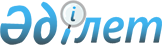 О внесении изменения в приказ Министра юстиции Республики Казахстан от 27 мая 2010 года № 171 "Об утверждении Инструкции по проведению юридической экспертизы договоров займа, заключаемых под гарантии Республики Казахстан"Приказ Министра юстиции Республики Казахстан от 16 ноября 2012 года № 379. Зарегистрирован в Министерстве юстиции Республики Казахстан 10 декабря 2012 года № 8156

      В целях реализации статьи 16 Закона Республики Казахстан «Об органах юстиции» и пункта 14 Положения о Министерстве юстиции Республики Казахстан, утвержденного постановлением Правительства Республики Казахстан от 28 октября 2004 года № 1120, ПРИКАЗЫВАЮ:



      1. Внести в приказ Министра юстиции Республики Казахстан от 27 мая 2010 года № 171 «Об утверждении Инструкции по проведению юридической экспертизы договоров займа, заключаемых под гарантии Республики Казахстан» (зарегистрированный в Реестре государственной регистрации нормативных правовых актов под № 6306, опубликованный в Собрании актов центральных исполнительных и иных государственных органов Республики Казахстан, 2009 год, № 9), следующее изменение:



      в Инструкции по проведению юридической экспертизы договоров займа, заключаемых под гарантии Республики Казахстан, утвержденной указанным приказом:



      пункт 5 изложить в следующей редакции:

      «5. Подготовка юридической оценки (legal opinion) осуществляется в течение десяти календарных дней со дня регистрации обращения запроса о его выдаче.».



      2. Настоящий приказ вводится в действие по истечении десяти календарных дней после дня его первого официального опубликования.      Министр                                    Б. Имашев
					© 2012. РГП на ПХВ «Институт законодательства и правовой информации Республики Казахстан» Министерства юстиции Республики Казахстан
				